О  предоставлении разрешения на условно разрешенный вид использования земельного участка и объекта капитального строительства расположенного по адресу: Республика Башкортостан, Шаранский район, с/с Дмитриево-Полянский, д.Дмитриева Поляна, ул. Полевая, д.5/1 кадастровый номер 02:53:060101:0026 с площадью 1249 кв.м имеющий вид разрешенного использования «для индивидуального жилищного строительства», на условно разрешенный вид использования «блокированная жилая застройка»»      В соответствии с  Градостроительным кодексом Российской Федерации, Земельным кодексом Российской Федерации, Федеральным законом «Об общих принципах организации местного самоуправления в Российской Федерации», иными законами и нормативными правовыми актами Российской Федерации, Республики Башкортостан, в целях совершенствования порядка регулирования землепользования и застройки на территории сельского поселения Дмитриево-Полянский сельсовет муниципального района Шаранский район Республики Башкортостан, администрация сельского поселения Дмитриево-Полянский  сельсовет муниципального района Шаранский район Республики Башкортостан, постановляет:        1. Разрешить на условно разрешенный вид использования земельного участка и объекта капитального строительства расположенного по адресу: Республика Башкортостан, Шаранский район, с/с Дмитриево-Полянский, д.Дмитриева Поляна, ул. Полевая, д.5/1 кадастровый номер 02:53:060101:0026 с площадью 1249 кв.м., имеющий вид разрешенного использования «для индивидуального жилищного строительства», на условно разрешенный вид использования «блокированная жилая застройка»        2. Контроль над выполнением настоящего постановления оставляю за собой.       3.Настоящее решение обнародовать на информационном стенде Администрации сельского поселения Дмитриево-Полянский сельсовет муниципального района Шаранский район Республики Башкортостан и на сайте сельского поселения Дмитриево-Полянский сельсовет: http://dmpol.ru.                    Глава сельского поселения:                                   И.Р.ГалиевО  предоставлении разрешения на условно разрешенный вид использования земельного участка и объекта капитального строительства расположенного по адресу: Республика Башкортостан, Шаранский район, с/с Дмитриево-Полянский, д.Дмитриева Поляна, ул. Полевая, д.5/2 кадастровый номер 02:53:060101:0025 с площадью 1241 кв.м имеющий вид разрешенного использования «для индивидуального жилищного строительства», на условно разрешенный вид использования «блокированная жилая застройка»»      В соответствии с  Градостроительным кодексом Российской Федерации, Земельным кодексом Российской Федерации, Федеральным законом «Об общих принципах организации местного самоуправления в Российской Федерации», иными законами и нормативными правовыми актами Российской Федерации, Республики Башкортостан, в целях совершенствования порядка регулирования землепользования и застройки на территории сельского поселения Дмитриево-Полянский сельсовет муниципального района Шаранский район Республики Башкортостан, администрация сельского поселения Дмитриево-Полянский  сельсовет муниципального района Шаранский район Республики Башкортостан, постановляет:        1. Разрешить на условно разрешенный вид использования земельного участка и объекта капитального строительства расположенного по адресу: Республика Башкортостан, Шаранский район, с/с Дмитриево-Полянский, д.Дмитриева Поляна, ул. Полевая, д.5/2 кадастровый номер 02:53:060101:0025 с площадью 1241 кв.м., имеющий вид разрешенного использования «для индивидуального жилищного строительства», на условно разрешенный вид использования «блокированная жилая застройка»        2. Контроль над выполнением настоящего постановления оставляю за собой.       3.Настоящее решение обнародовать на информационном стенде Администрации сельского поселения Дмитриево-Полянский сельсовет муниципального района Шаранский район Республики Башкортостан и на сайте сельского поселения Дмитриево-Полянский сельсовет: http://dmpol.ru.                    Глава сельского поселения:                                   И.Р.ГалиевБАШҠОРТОСТАН РЕСПУБЛИКАҺЫШАРАН РАЙОНЫМУНИЦИПАЛЬ РАЙОНЫНЫҢДМИТРИЕВА ПОЛЯНА АУЫЛ СОВЕТ АУЫЛ БИЛӘМӘҺЕ ХАКИМИӘТЕ452630, Дмитриева Поляна ауылы,тел. (34769) 2-68-00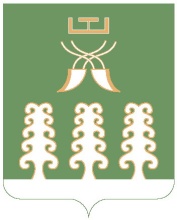 РЕСПУБЛИКА БАШКОРТОСТАНАДМИНИСТРАЦИЯ СЕЛЬСКОГО ПОСЕЛЕНИЯДМИТРИЕВО-ПОЛЯНСКИЙ СЕЛЬСОВЕТМУНИЦИПАЛЬНОГО РАЙОНАШАРАНСКИЙ РАЙОН452630, д. Дмитриева Поляна,тел. (34769) 2-68-00               Ҡ А Р А Р            «23» сентябрь 2019 й.                                                № 68   ПОСТАНОВЛЕНИЕ       «23» сентября 2019 г.БАШҠОРТОСТАН РЕСПУБЛИКАҺЫШАРАН РАЙОНЫМУНИЦИПАЛЬ РАЙОНЫНЫҢДМИТРИЕВА ПОЛЯНА АУЫЛ СОВЕТ АУЫЛ БИЛӘМӘҺЕ ХАКИМИӘТЕ452630, Дмитриева Поляна ауылы,тел. (34769) 2-68-00РЕСПУБЛИКА БАШКОРТОСТАНАДМИНИСТРАЦИЯ СЕЛЬСКОГО ПОСЕЛЕНИЯДМИТРИЕВО-ПОЛЯНСКИЙ СЕЛЬСОВЕТМУНИЦИПАЛЬНОГО РАЙОНАШАРАНСКИЙ РАЙОН452630, д. Дмитриева Поляна,тел. (34769) 2-68-00               Ҡ А Р А Р            «23» сентябрь 2019 й.                                                № 69   ПОСТАНОВЛЕНИЕ       «23» сентября 2019 г.